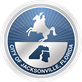 AgendaCity Council Special Committee on ResiliencySubcommittee on Environmental PlanningThursday, November 19, 20202:00 P.M. Welcome/roll call/quorum determinationCouncil Member Randy DeFoorReview of agendaShannon BlankinshipWorking group breakout sessionsWorking group reportsWorking group spokespersonsNext stepsShannon BlankinshipAdjournCouncil Member DeFoor